Employer Guest Speaker Tip Sheet 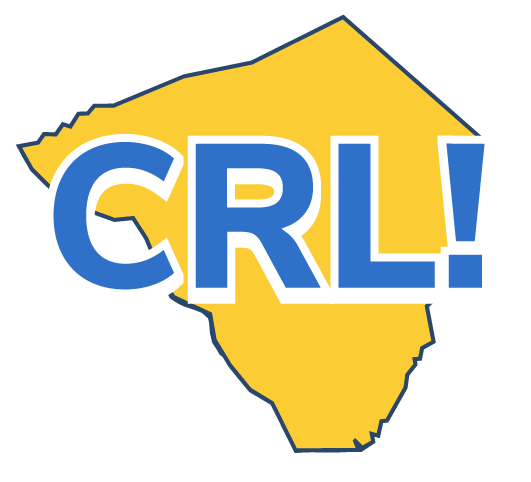 Thank you for agreeing to present as a guest speaker. As you think about how to best prepare for your presentation, keep the following success factors in mind.  Before the Presentation ❒ Provide the School Coordinator with a website link(s) about your company, industry, and/or professional bio to help better prepare students for the presentation.  ❒ Build talking points that you believe will engage the students.❒ Ask the school coordinator or teacher for presentation tips and to help you addressany concerns you may have.❒ If you have special requirements for your presentation, such as a projector or computer set-up, let the school coordinator know. If you  are handing out materials,ask for an estimate of the number you’ll need.❏ Bring your business cards❏ If you are “visiting” the classroom virtually, arrange for a test run prior to the workout of any kinks.  During the Presentation ❒ Introduce yourself, your company, and your job title. Let the students know what to expect  from your presentation.  ❒ Try not to read from prepared notes and if you are using insider lingo, define those  industry terms and acronyms.  ❒ If possible, use visual aids such as a product, tool or any materials from your company that  will help the students understand what you do.  ❒ Describe a typical day at your company and help students understand as much as theyabout the culture of the workplace and the nature of the world of work.  ❒ Share the educational and career path you took to your current position.❒ Talk about how school subjects and good habits (such as punctuality andconsistent attendance) are important skills in the workplace.   ❒ If possible, share mistakes you have made and how you have addressed problems.❒ If possible, make your presentation interactive with role playing, mock projects,  hands-on activities, etc. Ask questions of the students, making it a two-way dialogue.  After the Presentation ❒ Provide feedback to the school coordinator to improve future guest speaker presentations.  Complete the provided survey.  ❒ Consider how you might use this presentation to promote your company’s visibility in the  community.  Go Deeper ❒ Talk to the school coordinator about other opportunities within the district, helping with  curriculum, or hosting students for Job Shadows, Jobs Internships, or Apprenticeships  43